בחירות 2021 של כולם, לכולם!                          			  החודש במדינת ישראל יהיו בחירות לכנסת.האזרחים (האנשים שגרים) במדינת ישראל יבחרו מי הם רוצים שיהיה בכנסת.ביום של הבחירות, יהיה שידור מיוחד בפישוט קוליפישוט קולי הוא הסבר של הדברים בשפה פשוטה וברורה. לדוגמה, כאשר אדם מדבר בטלוויזיה.לפעמים האדם הזה מדבר בשפה אחרת (למשל: אנגלית).לפעמים האדם הזה מדבר בשפה מסובכת.לפעמים האדם הזה מדבר מאוד מהר.בפישוט קולי, אנחנו שומעים את הדברים שהאדם בטלוויזיה אומר בעברית ובשפה פשוטה וברורה.מתי אפשר לראות את השידור בפישוט קולי?ביום שלישי, בתאריך 23/3/2021, בשעה 8 בערב (20:00).כדאי להיכנס לשידור כמה דקות לפני השעה 8.איך אפשר לראות את השידור בפישוט קולי? רואים את השידור דרך מכשיר שיש בו אינטרנט. לדוגמה, מחשב או טלפון נייד.יש כמה דרכים שונות להגיע לשידור בפישוט קולי:לוחצים על הקישור בשורה למטה: https://www.youtube.com/watch?v=1lek1jZDUelמגיעים לאתר יוטיוב לשידור: בחירות 2021 בפישוט קולי.לוחצים על הקישור למטה:  https://www.kan.org.il/elections2021live.htmlמגיעים לעמוד חדש.מחפשים מקום בו כתוב "לשידור בפישוט קולי", עם ריבוע כחול של סמל הפישוט הקולי.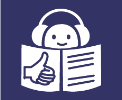 לוחצים.נכנסים לאתר אינטרנט של "כאן" בכתובת:  https://www.kan.org.il/בתוך האתר אינטרנט, יש ריבוע שכתוב עליו בחירות 2021,לוחצים על הריבוע. בתוך המסך יש כמה אפשרויות.מחפשים מקום בו כתוב "לשידור בפישוט קולי", עם ריבוע כחול של סמל הפישוט הקולי.לוחצים.בחירות 2021 של כולם, לכולם,כי לאט ופשוט גם זו נגישות!